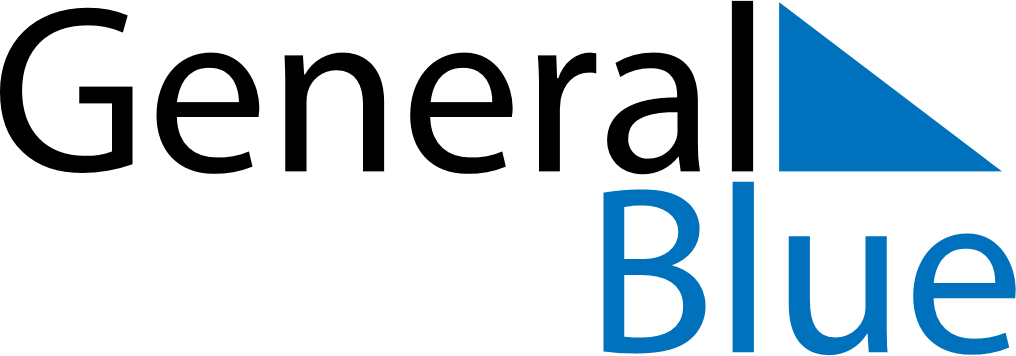 November 2027November 2027November 2027FranceFranceSundayMondayTuesdayWednesdayThursdayFridaySaturday123456All Saints’ Day78910111213Armistice Day1415161718192021222324252627282930